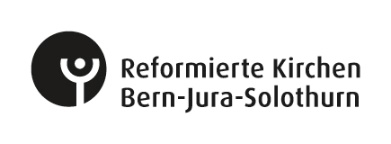 Mein Motivationsmix für die Mitarbeit beim Kirchensonntag10987654321Die Idee des Kirchensonntags begeistert michLust, sich mit einem Thema auseinanderzusetzenPflichtgefühlEtwas Neues lernen könnenLust mit anderen ein gemeinsames Projekt umzusetzenEtwas bewegen / KISO verändern